«Мы рады очень, Олимпиаде в Сочи».Олимпийские игры вошли в историю государства как крупнейшее международное комплексное спортивное мероприятие. Они обладают притягательной силой не только потому, что это единственное в своем роде всемирное спортивное состязание, но и потому, что они предоставляют прекрасную возможность для установления дружеских связей спортсменов различных стран. В преддверии Олимпиады 2014 года в свете новых Федеральных государственных требований (ФГТ 2010) Олимпийское движение вызывает интерес взрослых и детей, является социальным заказом родителей. 	Поэтому в МАУ БР ДО детский сад «Малышок» оформлены уголки, папки на тему «Мы рады очень, Олимпиаде в Сочи». Младшая группа 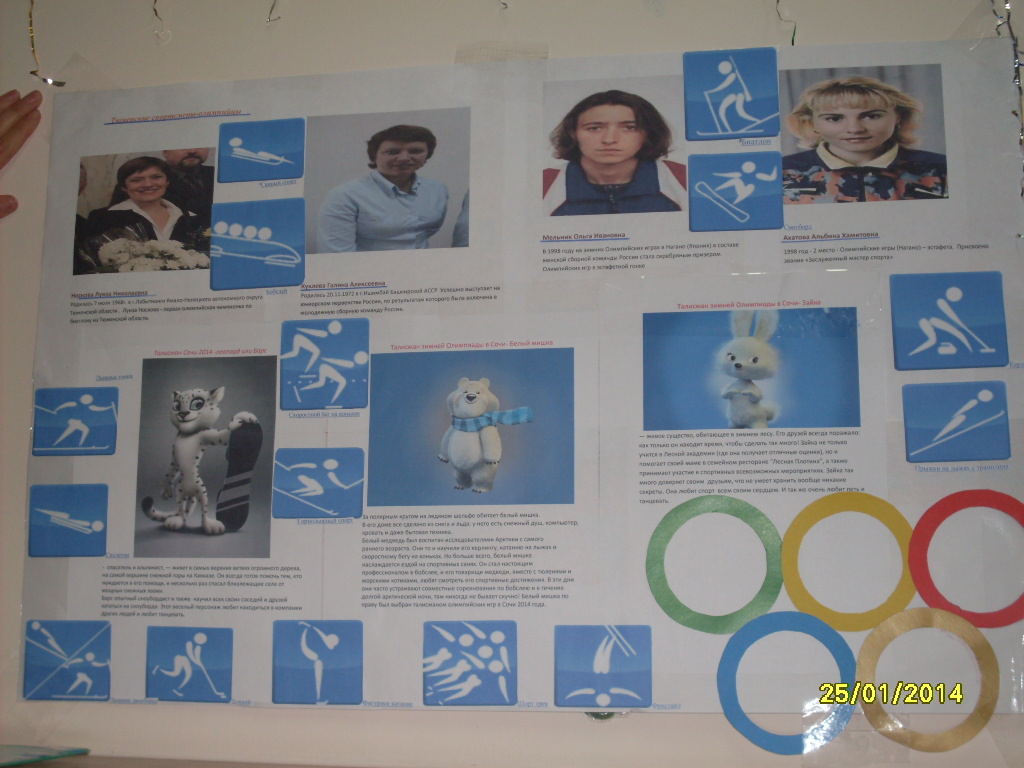 Средняя группа 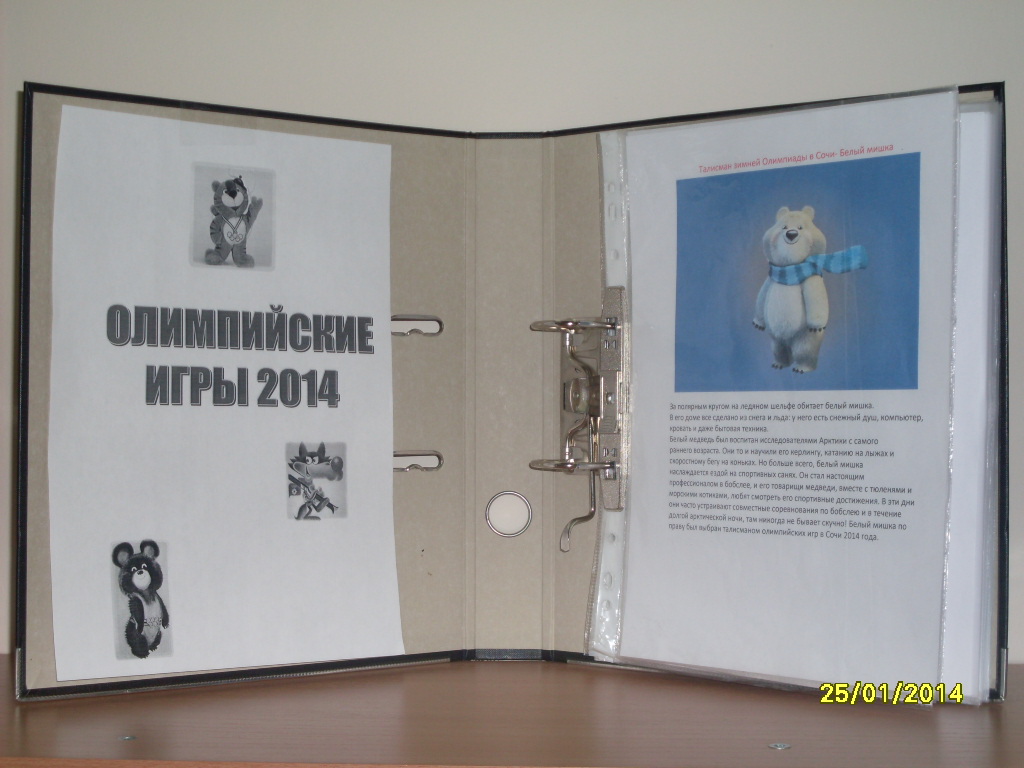 Старшая группа 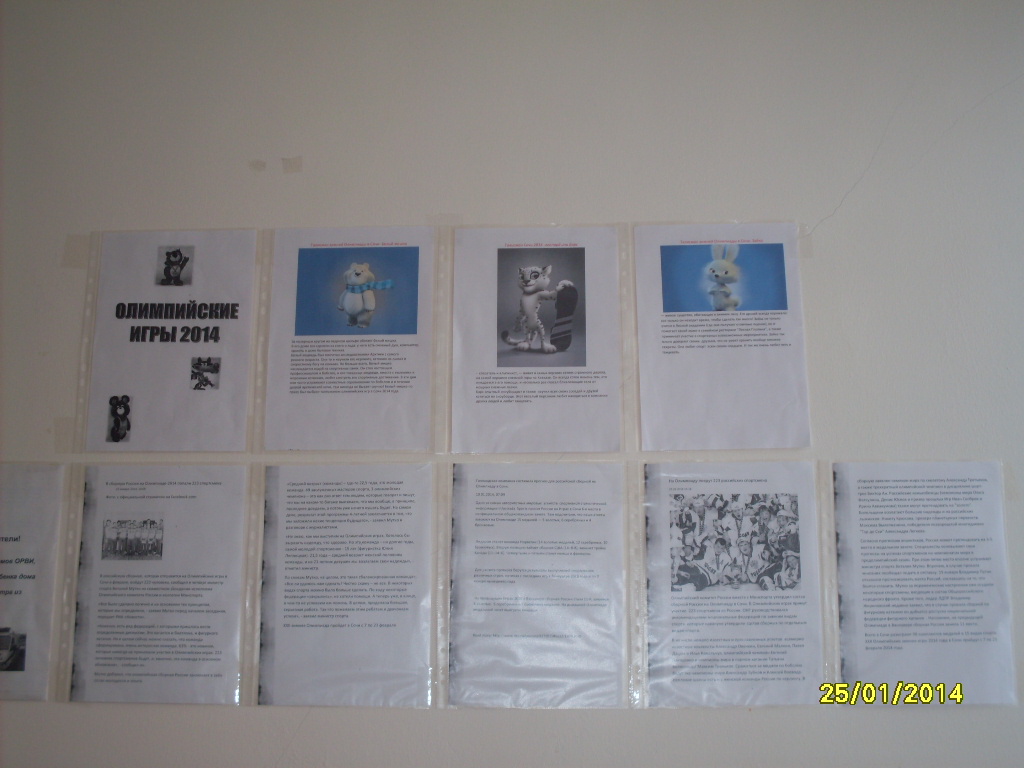 Подготовительная группа 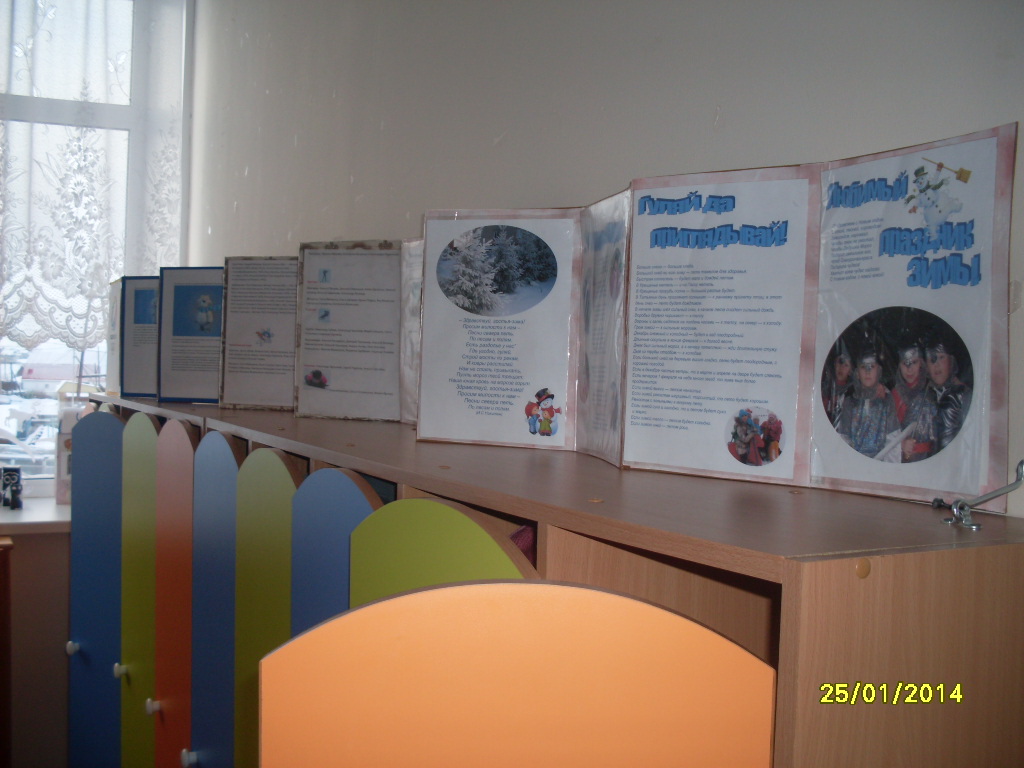 Также в подготовительной группе организована выставка по теме 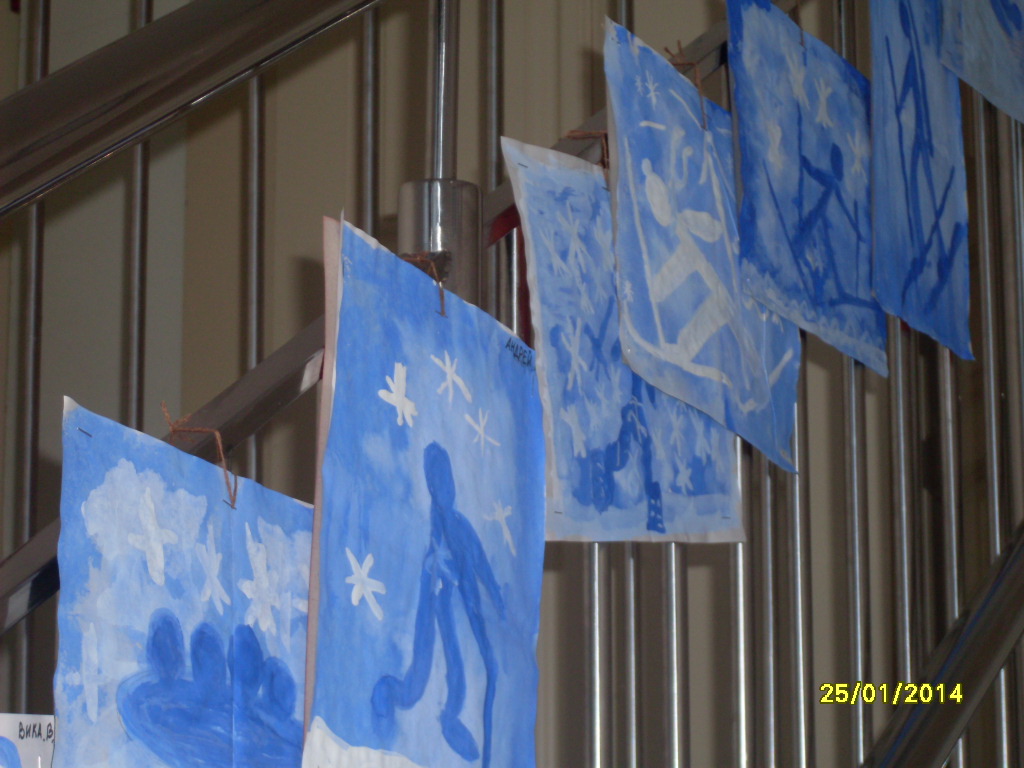 Благодаря изучению истории возникновения Олимпийских игр, мы:- формируем  у дошкольников начальные представления об Олимпийских играх современности как части общечеловеческой культуры.-создаем у детей представление об Олимпийских играх как мирного соревнования в целях физического совершенствования людей, в котором участвуют народы всего мира.
 закрепляем знания детей о символах и ритуалах Олимпийских игр, расширяем знания о видах спорта.
 способствуем формированию у детей интереса к занятиям физическими упражнениями через нравственный и эстетический опыт Олимпизма.
- учим  не только получать радость от своих результатов, но и переживать за товарищей.Старший воспитатель МАУ БР ДО детский сад «Малышок» И.С.Демидова